Приложение к акту рейдовой проверкисоблюдения требований законодательства в сфере автомобильного транспорта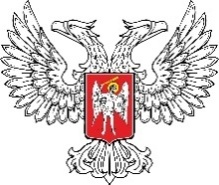 
МИНИСТЕРСТВО ТРАНСПОРТАДОНЕЦКОЙ НАРОДНОЙ РЕСПУБЛИКИ(МИНТРАНС ДНР)ПРИЛОЖЕНИЕ К АКТУ №____________рейдовой проверки соблюдения требований законодательства в сфере автомобильного транспорта                                                                                     (подпись)                                                          (инициалы и фамилия)«___» ______________ г._________________________________________________________органа государственного контроля,                                                        (фамилия, инициалы, должность)   Место проведения проверки____________________________________________________________________________________
                                    (участок дороги, автовокзал, автостанция, маршрут, иное место проведения проверки)Марка, модель транспортного средства ________________________, номерной знак ________________________Водитель ________________________________________________________________________________
                                                                                   (фамилия и инициалы)
Субъект хозяйствования __________________________________________________________________________В ходе проверки выявлены  нарушения: ________________________________________________________________________________________________________________________________________________________________________________в том числе нарушения, ответственность за которые предусмотрена Законом Донецкой Народной Республики «Об автомобильном транспорте» _____________________________________________________________Должностное лицо составившее акт:   ____________________                        __________________